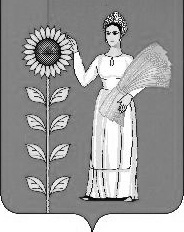 СОВЕТ ДЕПУТАТОВ СЕЛЬСКОГО ПОСЕЛЕНИЯПЕТРОВСКИЙ СЕЛЬСОВЕТДобринского муниципального районаЛипецкой области Российской ФедерацииРЕШЕНИЕ«23» декабря 2014г 			п. свх. Петровский 			№ 170-рс«О бюджете сельского поселения Петровский сельсовет Добринского муниципального района Липецкой области Российской Федерации на 2015 год и плановый период 2016-2017 годы Рассмотрев представленный Администрацией сельского поселения Петровский сельсовет проект решения «О бюджете сельского поселения Петровский сельсовет Добринского муниципального района Липецкой области Российской Федерации на 2015 год и плановый период 2016-2017 годы» руководствуясь Положением «О бюджетном процессе в сельском поселении Петровский сельсовет», принятое решением Совета депутатов сельского поселения Петровский сельсовет № 154/а-рс от 02.06.2014г и Уставом сельского поселения Петровский сельсовет, учитывая рекомендации публичных слушаний по проекту бюджета сельского поселения Петровский сельсовет Добринского муниципального района Липецкой области Российской Федерации на 2015 год и плановый период 2016-2017 годы, утвержденные решением Совета депутатов сельского поселения Петровский сельсовет № 170-рс решения постоянных комиссий, Совет депутатов сельского поселения РЕШИЛ:1.Принять проект Бюджета сельского поселения Петровский сельсовет Добринского муниципального района Липецкой области Российской Федерации на 2015 год и плановый период 2016 - 2017 годов» (прилагается)2.Направить указанный нормативный правовой акт главе сельского поселения для подписания и официального обнародования.3.Настоящее решение вступает в силу с 1 января  и подлежит обнародованию в порядке, установленном действующим законодательством.Председатель Совета депутатовСельского поселения Петровский Сельсовет                                                                                                                 Колгин С.Н.Принят Советом депутатов сельского поселения Петровский сельсоветБюджет сельского поселения Петровский сельсовет Добринского муниципального района Липецкой области Российской Федерации на 2015 год и плановый период 2016-2017 годыСтатья 1. Основные характеристики бюджета сельского поселения на 2015 год и на плановый период 2016 и 2017 годов.1.Утвердить основные характеристики бюджета сельского поселения на 2015 год:1)общий объем доходов бюджета сельского поселения в сумме 6 623 000 рублей; 2)общий объем расходов бюджета сельского поселения в сумме 6 623 000рублей;2.Утвердить основные характеристики бюджета сельского поселения на 2016 год и на 2017 год:1)прогнозируемый общий объем доходов бюджета сельского поселения на 2016 год в сумме 6 470 900 рублей и на 2017 год в сумме 6 503 400 рублей;2)общий объем расходов бюджета сельского поселения на 2016 год в сумме 6 470 900 рублей, в том числе условно утвержденные расходы в сумме 161 773 рубля, и на 2017 год в сумме 6 503 400 рублей, в том числе условно утвержденные расходы в сумме 325 175 рублей.Статья 2. Нормативы формирования доходов бюджета сельского поселения на 2015 год и на плановый период 2016 и 2017 годов1.Утвердить, что бюджет сельского поселения в 2015 году и плановый период 2016 и 2017 годов формируется за счет налоговых и неналоговых доходов в соответствии с законодательством Российской Федерации о налогах и сборах.2.Утвердить норматив отчислений в бюджет поселения в размере 100 процентов от доходов, по которым не установлены нормативы отчислений: - невыясненные поступления, зачисляемые в бюджеты поселений;- возврат остатков субсидий, субвенций и иных межбюджетных трансфертов, имеющих целевое назначение, прошлых лет, из бюджетов поселений;- дотации бюджетам поселений;- субсидии бюджетам поселений;- субвенции бюджетам поселений;-прочие безвозмездные поступления в бюджеты поселений от бюджетов муниципальных районов;- прочие безвозмездные поступления в бюджеты поселений;- перечисления из бюджетов поселений (в бюджеты поселений) для осуществления возврата (зачета) излишне уплаченных или излишне взысканных сумм налогов, сборов и иных платежей, а также сумм процентов за несвоевременное осуществление такого возврата и процентов, начисленных на излишне взысканные суммы.Статья 3. Главные администраторы доходов и источников финансирования дефицита бюджета1.Утвердить перечень главных администраторов доходов бюджета сельского поселения на 2015 год и на плановый период 2016 и 2017 годов согласно приложению 1 к настоящему решению.2. Утвердить перечень главных администраторов источников внутреннего финансирования дефицита бюджета сельского поселения на 2015 год и на плановый период 2016 и 2017 годов согласно приложению 2 к настоящему решению. 3. Утвердить перечень главных администраторов доходов бюджета сельского поселения – территориальных органов федеральных органов исполнительной власти на 2015 год и на плановый период 2016 и 2017 годов согласно приложению 3 к настоящему решению.4. Утвердить перечень главных администраторов доходов бюджета сельского поселения - органов исполнительной власти Добринского муниципального района согласно приложению 4 к настоящему решению.Статья 4 . Объемы поступлений доходов в бюджет сельского поселения1.Учесть в бюджете сельского поселения объем поступления доходов: 1) на 2015 год согласно приложению 5 к настоящему решению;  2) на плановый период 2016 и 2017 годов согласно приложению 6 к настоящему решению. Статья 5. Бюджетные ассигнования бюджета сельского поселения на 2015 год и на плановый период 2016 и 2017 годов1.Утвердить распределение бюджетных ассигнований по разделам и подразделам классификации расходов бюджетов:1) на 2015 год согласно приложению 7 к настоящему решению;2) на плановый период 2016 и 2017 годов согласно приложению 8 к настоящему решению.2.Утвердить ведомственную структуру расходов бюджета сельского поселения: 1) на 2015 год согласно приложению 9 к настоящему решению;2) на плановый период 2016 и 2017 годов согласно приложению 10 к настоящему решению.3.Утвердить распределение расходов бюджета сельского поселения по разделам, подразделам, целевым статьям (муниципальным программам и непрограммным направлениям деятельности), группам видов расходов классификации расходов бюджетов:1) на 2015 год согласно приложению 11 к настоящему решению;2) на плановый период 2016 и 2017 годов согласно приложению 12 к настоящему решению.4.Утвердить объем межбюджетных трансфертов, предусмотренных к получению из областного бюджета:1) на 2015 год в сумме 5 472 000 рублей согласно приложению 13 к настоящему решению;2) на 2016 год в сумме 4 970 900 рублей и на 2017 год в сумме 4 955 400 рублей, согласно приложению 14 к настоящему решению. 5. Утвердить объем межбюджетных трансфертов, передаваемых бюджету муниципального района из бюджета сельского поселения на осуществление части полномочий по решению вопросов местного значения осуществляется:1) на 2015 год в сумме 114 585 рублей согласно приложению 15 к настоящему решению;2) на 2016 год в сумме 114 585 рублей, на 2017 год в сумме 114 585 рублей согласно приложению 16 к настоящему решению.Статья 6. Особенности использования средств, получаемых бюджетными учреждениями сельского поселения1. Утвердить, что в 2015 году бюджетные учреждения сельского поселения вправе использовать на обеспечение своей деятельности полученные ими средства от оказания платных услуг, безвозмездные поступления от физических и юридических лиц, в том числе добровольные пожертвования, и средства от иной приносящей доход деятельности на основании документа (генерального разрешения) главного распорядителя (распорядителя) бюджетных средств, в порядке, определяемом администрацией сельского поселения.2. Утвердить, что средства в валюте Российской Федерации, поступающие во временное распоряжение получателей средств бюджета сельского поселения в соответствии с законодательными и иными нормативными правовыми актами Российской Федерации, области, муниципального района и сельского поселения, учитываются на лицевых счетах, открытых им в администрации сельского поселения, в порядке, установленном администрацией сельского поселения.Статья 7. Муниципальные внутренние заимствования, муниципальный долг и предоставление муниципальных гарантий сельского поселения1. Утвердить, что предельный объем муниципального долга сельского поселения на 2015 год равен нулю.Утвердить верхний предел муниципального долга сельского поселения на 1 января 2016 года равен нулю, в том числе верхний предел долга по муниципальным гарантиям сельского поселения равен нулю.2. Утвердить, что предельный объем муниципального долга сельского поселения на 2016 год равен нулю.Утвердить верхний предел муниципального долга сельского поселения на 1 января 2017 года равен нулю, в том числе верхний предел долга по муниципальным гарантиям сельского поселения равен нулю.3. Утвердить, что предельный объем муниципального долга сельского поселения на 2017 год равен нулю.Утвердить верхний предел муниципального долга сельского поселения на 1 января 2018 года равен нулю, в том числе верхний предел долга по муниципальным гарантиям сельского поселения равен нулю.Статья 8. Установление арендной платыУтвердить базовый уровень годовой арендной платы за пользование муниципальным имуществом, находящимся в собственности поселения, в размере 500 рублей за .Статья 9. Особенности исполнения бюджета сельского поселения в 2015 годуУстановить перечень расходов бюджета сельского поселения на 2015 год, подлежащих финансированию в первоочередном порядке: заработная плата и начисления на нее, оплата коммунальных услуг, безвозмездные перечисления бюджету Добринского муниципального района.Осуществлять доведение лимитов бюджетных обязательств до главных распорядителей средств бюджета сельского поселения на 2015 год по расходам, указанным в части 1 настоящей статьи. По остальным расходам доведение лимитов бюджетных обязательств, производить с учетом ожидаемого исполнения бюджета сельского поселения.Установить в соответствии с частью 3 статьи 217 Бюджетного кодекса Российской Федерации , что основанием для внесения в 2015 году изменений в показатели сводной бюджетной росписи сельского поселения, связанные с особенностями исполнения бюджета сельского поселения и (или) перераспределения бюджетных ассигнований между главными распорядителями средств бюджета сельского поселения без внесения изменений в настоящее решение является:- передача полномочий по финансированию отдельных учреждений, мероприятий или расходов;- уточнение межбюджетных трансфертов из федерального, областного и районного бюджетов.Статья 10. Вступление в силу настоящего решенияНастоящее решение вступает в силу с 1 января 2015 года.Глава сельского поселения Петровский сельсовет                                                                                               С.Н.Колгин Приложение 1К решению 74 -й сессии Совета депутатовсельского поселения четвертого созыва№ 170 -рс от 23 декабря 2014г.«О бюджете сельского поселения Петровский сельсовет Добринского муниципального района Липецкой области Российской Федерации на 2015 год и на плановый период 2016-2017 годов»ПЕРЕЧЕНЬ ГЛАВНЫХ АДМИНИСТРАТОРОВДОХОДОВ БЮДЖЕТА СЕЛЬСКОГО ПОСЕЛЕНИЯ НА 2015 ГОД И ПЛАНОВЫЙ ПЕРИОД 2016 И 2017 ГОДОВПриложение 2К решению 74 -й сессии Совета депутатовсельского поселения четвертого созыва№ 170 -рс от 23 декабря 2014г.«О бюджете сельского поселения Петровский сельсовет Добринского муниципального района Липецкой области Российской Федерации на 2015 год и на плановый период 2016-2017 годов»ПЕРЕЧЕНЬ ГЛАВНЫХ АДМИНИСТРАТОРОВИСТОЧНИКОВ ВНУТРЕННЕГО ФИНАНСИРОВАНИЯ ДЕФИЦИТА БЮДЖЕТА СЕЛЬСКОГО ПОСЕЛЕНИЯ НА 2015 ГОД И ПЛАНОВЫЙ ПЕРИОД 2016 и 2017 ГОДОВПриложение 3К решению 74 -й сессии Совета депутатовсельского поселения четвертого созыва№ 170 -рс от 23 декабря 2014г.«О бюджете сельского поселения Петровский сельсовет Добринского муниципального района Липецкой области Российской Федерации на 2015 год и на плановый период 2016-2017 годов»Перечень главных администраторов (администраторов)доходов бюджета сельского поселения – территориальных органов федеральных органов исполнительной власти на 2015 год и на плановый период 2016 и 2017 годов<*> Администрирование поступлений по всем подстатьям соответствующей статьи осуществляется администратором, указанным в группировочном коде бюджетной классификации.Приложение 4К решению 74 -й сессии Совета депутатовсельского поселения четвертого созыва№ 170 -рс от 23 декабря 2014г.«О бюджете сельского поселения Петровский сельсовет Добринского муниципального района Липецкой областиРоссийской Федерации на 2015 годи на плановый период 2016-2017 годов»Перечень главных администраторов (администраторов) доходов бюджета сельского поселения – органов исполнительной власти Добринского муниципального района на 2015 год и на плановый период 2016 и 2017 годов Приложение 7К решению 74 -й сессии Совета депутатовсельского поселения четвертого созыва№ 170 -рс от 23 декабря 2014г.«О бюджете сельского поселенияПетровский сельсовет Добринского муниципального района Липецкой области Российской Федерации на 2015 год и на плановый период 2016-2017 годов»Распределение бюджетных ассигнований сельского поселения по разделам и подразделам классификации расходов бюджетов Российской Федерации на 2015 год  руб.				 Приложение 8К решению 74 -й сессии Совета депутатовсельского поселения четвертого созыва№ 170 -рс от 23 декабря 2014г.«О бюджете сельского поселенияПетровский сельсовет Добринского муниципального района Липецкой области Российской Федерации на 2015 год и на плановый период 2016-2017 годов»Распределение бюджетных ассигнований сельского поселения по разделам и подразделам классификации расходов бюджетов Российской Федерации на плановый период 2016 и 2017 годов  руб.				 Приложение 9К решению 74 -й сессии Совета депутатовсельского поселения четвертого созыва№ 170 -рс от 23 декабря 2014г.«О бюджете сельского поселенияПетровский сельсовет Добринского муниципального района Липецкой области Российской Федерации на 2015 год и на плановый период 2016-2017 годов» ВЕДОМСТВЕННАЯ СТРУКТУРА расходов бюджета сельского поселения на 2015 год						руб.		  Приложение 10К решению 74 -й сессии Совета депутатовсельского поселения четвертого созыва№ 170 -рс от 23 декабря 2014г.«О бюджете сельского поселенияПетровский сельсовет Добринского муниципального района Липецкой области Российской Федерации на 2015 год и на плановый период 2016-2017 годов» ВЕДОМСТВЕННАЯ СТРУКТУРА расходов бюджета сельского поселения на плановый период 2016 и 2017 годов						руб.		  Приложение 11К решению 74 -й сессии Совета депутатовсельского поселения четвертого созыва№ 170 -рс от 23 декабря 2014г.«О бюджете сельского поселенияПетровский сельсовет Добринского муниципального района Липецкой области Российской Федерации на 2015 год и на плановый период 2016-2017 годов» Распределение расходов бюджета сельского поселения по разделам, подразделам, целевым статьям (муниципальным программам и непрограммным направлениям деятельности), группам видов расходов классификации расходов классификации расходов бюджетов  Российской Федерации на 2015 год  					руб.	Приложение 12К решению 74 -й сессии Совета депутатовсельского поселения четвертого созыва№ 170 -рс от 23 декабря 2014г.«О бюджете сельского поселенияПетровский сельсовет Добринского муниципального района Липецкой области Российской Федерации на 2015 год и на плановый период 2016-2017 годов» Распределение расходов бюджета сельского поселения по разделам, подразделам, целевым статьям (муниципальным программами непрограммным направлениям деятельности), группам видов расходов классификации расходов бюджетов Российской Федерации на плановый период 2016 и 2017 годов						руб.	Приложение 13К решению 74 -й сессии Совета депутатовсельского поселения четвертого созыва№ 170 -рс от 23 декабря 2014г.«О бюджете сельского поселенияПетровский сельсовет Добринского муниципального района Липецкой области Российской Федерации на 2015 год и на плановый период 2016-2017 годов»Объем межбюджетных трансфертов, предусмотренных к получению из областного бюджета на 2015 год										 руб.Приложение 14К решению 74 -й сессии Совета депутатовсельского поселения четвертого созыва№ 170 -рс от 23 декабря 2014г.«О бюджете сельского поселенияПетровский сельсовет Добринского муниципального района Липецкой области Российской Федерации на 2015 год и на плановый период 2016-2017 годов»Объем межбюджетных трансфертов, предусмотренных к получению из областного бюджета на плановый период 2016 и 2017 годов										 руб.Приложение 15К решению 74 -й сессии Совета депутатовсельского поселения четвертого созыва№ 170 -рс от 23 декабря 2014г.«О бюджете сельского поселенияПетровский сельсовет Добринского муниципального района Липецкой области Российской Федерации на 2015 год и на плановый период 2016-2017 годов»Объем межбюджетных трансфертов, передаваемых бюджету  муниципального района из бюджета сельского поселения на осуществление части полномочий по решению вопросов местного значения на 2015 год	руб.									  Приложение 16К решению 74 -й сессии Совета депутатовсельского поселения четвертого созыва№ 170 -рс от 23 декабря 2014г.«О бюджете сельского поселенияПетровский сельсовет Добринского муниципального района Липецкой области Российской Федерации на 2015 год и на плановый период 2016-2017 годов»Объем межбюджетных трансфертов, передаваемых бюджету  муниципального района из бюджета сельского поселения на осуществление части полномочий по решению вопросов местного значения на плановый период 2016 и 2017 годов			руб.						 Код бюджетной классификации Российской Федерации Код бюджетной классификации Российской Федерации Наименование главного администратора доходов бюджета сельского поселенияНаименование главного администратора доходов бюджета сельского поселенияглавного администратора доходовдоходов бюджета сельского поселенияНаименование главного администратора доходов бюджета сельского поселенияНаименование главного администратора доходов бюджета сельского поселения913Администрация сельского поселения Петровский сельсовет Добринского муниципального района Липецкой области Российской Федерации9131 08 04020 01 1000 1101 08 04020 01 1000 110Государственная пошлина за совершение нотариальных действий должностными лицами органов местного самоуправления, уполномоченными в соответствии с законодательными актами Российской Федерации на совершение нотариальных действий (сумма платежа (перерасчеты, недоимка и задолженность по соответствующему платежу, в том числе по отмененному))9131 08 04020 01 4000 110Государственная пошлина за совершение нотариальных действий должностными лицами органов местного самоуправления, уполномоченными в соответствии с законодательными актами Российской Федерации на совершение нотариальных действий (прочие поступления)Государственная пошлина за совершение нотариальных действий должностными лицами органов местного самоуправления, уполномоченными в соответствии с законодательными актами Российской Федерации на совершение нотариальных действий (прочие поступления)9131 11 05035 10 0000 1201 11 05035 10 0000 120Доходы от сдачи в аренду имущества, находящегося в оперативном управлении органов управления поселений и созданных ими учреждений (за исключением имущества муниципальных бюджетных и автономных учреждений)9131 14 02053 10 0000 4101 14 02053 10 0000 410Доходы от реализации иного имущества, находящегося в собственности поселений (за исключением имущества муниципальных бюджетных и автономных учреждений, а также имущества муниципальных унитарных предприятий, в том числе казенных), в части реализации основных средств по указанному имуществу9131 17 01050 10 0000 1801 17 01050 10 0000 180Невыясненные поступления, зачисляемые в бюджеты поселений 9132 02 01001 10 0000 1512 02 01001 10 0000 151Дотации бюджетам поселений на выравнивание бюджетной обеспеченности9132 02 01003 10 0000 1512 02 01003 10 0000 151Дотации бюджетам поселений на поддержку мер по обеспечению сбалансированности бюджетов9132 02 01999 10 0000 1512 02 01999 10 0000 151Прочие дотации бюджетам поселений9132 02 02008 10 0000 1512 02 02008 10 0000 151Субсидии бюджетам поселений на обеспечение жильем молодых семей9132 02 02041 10 0000 1512 02 02041 10 0000 151Субсидии бюджетам поселений на строительство, модернизацию, ремонт и содержание автомобильных дорог общего пользования, в том числе дорог в поселениях (за исключением автомобильных дорог федерального значения)9132 02 02051 10 0000 1512 02 02051 10 0000 151Субсидии бюджетам поселений на реализацию федеральных целевых программ9132 02 02078 10 0000 1512 02 02078 10 0000 151Субсидии бюджетам поселений на бюджетные инвестиции для модернизации объектов коммунальной инфраструктуры9132 02 02088 10 0001 1512 02 02088 10 0001 151Субсидии бюджетам поселений на обеспечение мероприятий по капитальному ремонту многоквартирных домов за счет средств, поступивших от государственной корпорации - Фонда содействия реформированию жилищно-коммунального хозяйства9132 02 02088 10 0004 1512 02 02088 10 0004 151Субсидии бюджетам поселений на обеспечение мероприятий по переселению граждан из аварийного жилищного фонда с учетом необходимости развития малоэтажного жилищного строительства за счет средств, поступивших от государственной корпорации – Фонда содействия реформированию жилищно-коммунального хозяйства9132 02 02089 10 0001 1512 02 02089 10 0001 151Субсидии бюджетам поселений на обеспечение мероприятий по капитальному ремонту многоквартирных домов за счет средств бюджетов9132 02 02089 10 0004 1512 02 02089 10 0004 151Субсидии бюджетам поселений на обеспечение мероприятий по переселению граждан из аварийного жилищного фонда с учетом необходимости развития малоэтажного жилищного строительства за счет средств бюджетов9132 02 02102 10 0000 1512 02 02102 10 0000 151Субсидии бюджетам поселений на закупку автотранспортных средств и коммунальной техники9132 02 02999 10 0000 1512 02 02999 10 0000 151Прочие субсидии бюджетам поселений9132 02 03015 10 0000 1512 02 03015 10 0000 151Субвенции бюджетам поселений на осуществление первичного воинского учета на территориях, где отсутствуют военные комиссариаты9132 02 03999 10 0000 1512 02 03999 10 0000 151Прочие субвенции бюджетам поселений9132 02 09054 10 0000 1512 02 09054 10 0000 151Прочие безвозмездные поступления в бюджеты поселений от бюджетов муниципальных районов9132 07 05010 10 0000 1802 07 05010 10 0000 180Безвозмездные поступления от физических и юридических лиц на финансовое обеспечение дорожной деятельности, в том числе добровольных пожертвований, в отношении автомобильных дорог общего пользования местного значения поселений9132 07 05020 10 0000 1802 07 05020 10 0000 180Поступления от денежных пожертвований, предоставляемых физическими лицами получателям средств бюджетов поселений9132 07 05030 10 0000 1802 07 05030 10 0000 180Прочие безвозмездные поступления в бюджеты поселений9132 08 05000 10 0000 1802 08 05000 10 0000 180Перечисления из бюджетов поселений (в бюджеты поселений) для осуществления возврата (зачета) излишне уплаченных или излишне взысканных сумм налогов, сборов и иных платежей, а также сумм процентов за несвоевременное осуществление такого возврата и процентов, начисленных на излишне взысканные суммы9132 19 05000 10 0000 1512 19 05000 10 0000 151Возврат остатков субсидий, субвенций и иных межбюджетных трансфертов, имеющих целевое назначение, прошлых лет из бюджетов поселенийКод бюджетной классификации Российской Федерации Код бюджетной классификации Российской Федерации Наименование источников внутреннего финансирования бюджетаНаименование источников внутреннего финансирования бюджета913Администрация сельского поселения Петровский сельсовет Добринского муниципального района Липецкой области Российской Федерации91301 05 020110 0 000 510Увеличение прочих остатков денежных средств бюджетов поселенийУвеличение прочих остатков денежных средств бюджетов поселений91301 05 020110 0 000 610Уменьшение прочих остатков денежных средств бюджетов поселенийУменьшение прочих остатков денежных средств бюджетов поселений91301 03 01 00 10 0000 710Получение кредитов от других бюджетов бюджетной системы Российской Федерации бюджетами поселений в валюте Российской ФедерацииПолучение кредитов от других бюджетов бюджетной системы Российской Федерации бюджетами поселений в валюте Российской Федерации91301 03 01 00 10 0000 810Погашение бюджетами поселений кредитов от других бюджетов бюджетной системы Российской Федерации в валюте Российской ФедерацииПогашение бюджетами поселений кредитов от других бюджетов бюджетной системы Российской Федерации в валюте Российской ФедерацииКод бюджетной классификации Российской Федерации Код бюджетной классификации Российской Федерации Наименование главного администратора доходов бюджета сельского поселенияглавного администратора доходовдоходов бюджета сельского поселенияНаименование главного администратора доходов бюджета сельского поселения123182Управление Федеральной налоговой службы России по Липецкой области1821 01 02000 00 0000 110Налог на доходы физических лиц <*>1821 05 01000 00 0000 110Налог, взимаемый в связи с применением упрощенной системы налогообложения <*>1821 05 03000 00 0000 110Единый сельскохозяйственный налог <*>1821 06 01000 00 0000 110Налог на имущество физических лиц <*>1821 06 06000 00 0000 110Земельный налог <*>Код бюджетной классификации Российской Федерации Код бюджетной классификации Российской Федерации Наименование главного администратора доходов бюджета сельского поселенияНаименование главного администратора доходов бюджета сельского поселенияглавного администратора доходовдоходов бюджета сельского поселенияНаименование главного администратора доходов бюджета сельского поселенияНаименование главного администратора доходов бюджета сельского поселения1223702Администрация Добринского муниципального района Липецкой области7021 14 06013 10 0000 430Доходы от продажи земельных участков, государственная собственность на которые не разграничена и которые расположены в границах поселенийДоходы от продажи земельных участков, государственная собственность на которые не разграничена и которые расположены в границах поселений Приложение 5
К решению 74 -й сессии Совета депутатовсельского поселения четвертого созыва№ 170 -рс от 23 декабря 2014г.«О бюджете сельского поселенияПетровский сельсовет Добринского муниципального района Липецкой области Российской Федерации на 2015 год и на плановый период 2016-2017 годов» Приложение 5
К решению 74 -й сессии Совета депутатовсельского поселения четвертого созыва№ 170 -рс от 23 декабря 2014г.«О бюджете сельского поселенияПетровский сельсовет Добринского муниципального района Липецкой области Российской Федерации на 2015 год и на плановый период 2016-2017 годов»Объем доходов по бюджету сельского поселения Петровский сельсовет на 2015 годОбъем доходов по бюджету сельского поселения Петровский сельсовет на 2015 годОбъем доходов по бюджету сельского поселения Петровский сельсовет на 2015 год(в рублях)Код бюджетной классификацииНаименование показателейСумма 2015 г.Код бюджетной классификацииНаименование показателейСумма 2015 г.Налоговые доходы951 000101 02000 01 0000 110Налог на доходы с физических лиц670 000105 01000 01 0000 110Налог, взимаемый в связи с применением упрощенной системы налогообложения71 000106 01000 00 0000 110Налог на имущество с физических лиц57 000106 06000 00 0000 110Земельный налог150 000108 00000 00 0000 000Государственная пошлина3 000Неналоговые доходы200 000111 05075 00 0000 120Доходы от сдачи в аренду имущества, составляющего казну поселений (за исключением земельных участков)200 0001 00 00000 00 0000 000Итого собственных доходов1 151 000202 01001 00 0000 151Дотация из областного фонда финансовой поддержки поселений4 821 300202 01003 00 0000 000Дотация из областного фонда на поддержку мер по обеспечению сбалансированности местных бюджетов488 700202 03000 00 0000 000Субвенция бюджетам поселений на осуществление первичного воинского учета на территориях, где отсутствуют военные комиссариаты162 0002 00 00000 00 0000 000Безвозмездные поступления, всего5 472 000ВСЕГО ДОХОДОВ6 623 000 Приложение 6
К решению 74 -й сессии Совета депутатовсельского поселения четвертого созыва№ 170 -рс от 23 декабря 2014г.«О бюджете сельского поселенияПетровский сельсовет Добринского муниципального района Липецкой области Российской Федерации на 2015 год и на плановый период 2016-2017 годов»"  Приложение 6
К решению 74 -й сессии Совета депутатовсельского поселения четвертого созыва№ 170 -рс от 23 декабря 2014г.«О бюджете сельского поселенияПетровский сельсовет Добринского муниципального района Липецкой области Российской Федерации на 2015 год и на плановый период 2016-2017 годов»"  Приложение 6
К решению 74 -й сессии Совета депутатовсельского поселения четвертого созыва№ 170 -рс от 23 декабря 2014г.«О бюджете сельского поселенияПетровский сельсовет Добринского муниципального района Липецкой области Российской Федерации на 2015 год и на плановый период 2016-2017 годов»" Объем доходов по бюджету сельского поселения Петровский сельсовет на 2016 - 2017 гг.Объем доходов по бюджету сельского поселения Петровский сельсовет на 2016 - 2017 гг.Объем доходов по бюджету сельского поселения Петровский сельсовет на 2016 - 2017 гг.Объем доходов по бюджету сельского поселения Петровский сельсовет на 2016 - 2017 гг.(в рублях)(в рублях)Код бюджетной классификацииНаименование показателейСумма 2016 г.Сумма 2017 г.Код бюджетной классификацииНаименование показателейСумма 2016 г.Сумма 2017 г.Налоговые доходы1 300 0001 348 000101 02000 01 0000 110Налог на доходы с физических лиц1 015 0001 060 000105 01000 01 0000 110Налог, взимаемый в связи с применением упрощенной системы налогообложения75 00078 000106 01000 00 0000 110Налог на имущество с физических лиц57 00057 000106 06000 00 0000 110Земельный налог150 000150 000108 00000 00 0000 000Государственная пошлина3 0003 000Неналоговые доходы200 000200 000111 05075 00 0000 120Доходы от сдачи в аренду имущества, составляющего казну поселений (за исключением земельных участков)200 000200 0001 00 00000 00 0000 000Итого собственных доходов1 500 0001 548 0002 02 01001 00 0000 151Дотация из областного фонда финансовой поддержки поселений4 806 8004 796 800202 03000 00 0000 000Субвенция бюджетам поселений на осуществление первичного воинского учета на территориях, где отсутствуют военные комиссариаты164 100158 6002 00 00000 00 0000 000Безвозмездные поступления, всего4 970 9004 955 400ВСЕГО ДОХОДОВ6 470 9006 503 400НаименованиеРазделПодразделСУММАВсего6623000Общегосударственные вопросы01002171170Функционирование высшего должностного лица субъекта Российской Федерации и муниципального образования0102552657Функционирование Правительства Российской Федерации, высших исполнительных органов государственной власти субъектов Российской Федерации, местных администраций 01041507684Обеспечение деятельности финансовых, налоговых и таможенных органов и органов финансового (финансово-бюджетного) надзора010686210Другие общегосударственные вопросы011324619Национальная оборона0200162000Мобилизационная и вневойсковая подготовка0203162000Жилищно-коммунальное хозяйство0500260000Благоустройство0503260000Культура , кинематография 08004029830Культура 08014029830НаименованиеРазделПодразделСУММА на 2016 годСУММА на 2017 годВсего64709006503400Общегосударственные вопросы010021117352111735Функционирование высшего должностного лица субъекта Российской Федерации и муниципального образования0102552657552657Функционирование Правительства Российской Федерации, высших исполнительных органов государственной власти субъектов Российской Федерации, местных администраций 010414482491448249Обеспечение деятельности финансовых, налоговых и таможенных органов и органов финансового (финансово-бюджетного) надзора01068621086210Другие общегосударственные вопросы01132461924619Национальная оборона0200164100158600Мобилизационная и вневойсковая подготовка0203164100158600Жилищно-коммунальное хозяйство0500260000260000Благоустройство0503260000260000Культура, кинематография 080037732923647890Культура 080137732923647890Условно утвержденные расходы9900161773325175Условно утвержденные расходы9999161773325175НаименованиеГлавныйраспорядительРазделПодразделЦелевая статьяВид расходовСУММААдминистрация сельского поселения Петровский сельсовет Добринского муниципального района Липецкой области Российской Федерации, всего9136623000Общегосударственные вопросы91301002171170Функционирование высшего должностного лица субъекта Российской Федерации и муниципального образования9130102552657Непрограммные расходы бюджета поселения9130102990 00 00552657Обеспечение деятельности органов местного самоуправления в рамках непрограммных расходов бюджета поселения9130102991 00 00552657Обеспечение деятельности главы местной администрации (исполнительно-распорядительного органа муниципального образования) в рамках непрограммных расходов бюджета поселения9130102991 00 05552657Расходы на выплаты персоналу в целях обеспечения выполнения функций государственными (муниципальными) органами, казенными учреждениями, органами управления государственными внебюджетными фондами9130102991 00 05100552657Функционирование Правительства Российской Федерации, высших исполнительных органов государственной власти субъектов Российской Федерации, местных администраций 91301041507684Муниципальная программа сельского поселения «Устойчивое развитие территории сельского поселения Петровский сельсовет на 2014-2020 годы»9130104010 00 0030000Подпрограмма «Обеспечение реализации муниципальной политики на территории сельского поселения Петровский сельсовет»9130104014 00 0030000Приобретение информационных услуг в рамках подпрограммы «Обеспечение реализации муниципальной политики на территории сельского поселения Петровский сельсовет» муниципальной программы «Устойчивое развитие территории сельского поселения Петровский сельсовет на 2014-2020 годы»9130104014 20 0730000Закупка товаров, работ и услуг для государственных (муниципальных) нужд9130104014 20 0720030000Непрограммные расходы бюджета поселения9130104990 00 001477684Иные непрограммные мероприятия в рамках непрограммных расходов бюджета поселения9130104999 00 001477684Иные непрограммные мероприятия в рамках непрограммных расходов бюджета поселения9130104999 00 00Расходы на выплаты по оплате труда работников органов местного самоуправления по непрограммному направлению расходов «Иные непрограммные мероприятия» в рамках непрограммных расходов бюджета поселения9130104999 00 11953753Расходы на выплаты персоналу в целях обеспечения выполнения функций государственными (муниципальными) органами, казенными учреждениями, органами управления государственными внебюджетными фондами9130104999 00 11100953753Расходы на обеспечение функций органов местного самоуправления по непрограммному направлению расходов «Иные непрограммные мероприятия» в рамках непрограммных расходов бюджета поселения 9130104999 00 12505661Закупка товаров, работ и услуг для государственных (муниципальных) нужд9130104999 00 12200416661Иные бюджетные ассигнования9130104999 00 1280089000Межбюджетные трансферты бюджету муниципального района из бюджета поселения на осуществление части полномочий по решению вопросов местного значения в соответствии с заключенным соглашением по непрограммному направлению расходов «Иные непрограммные мероприятия» в рамках непрограммных расходов бюджета поселения9130104999 00 1318270Межбюджетные трансферты9130104999 00 1350018270Обеспечение деятельности финансовых, налоговых и таможенных органов и органов финансового (финансово-бюджетного) надзора913010686210Непрограммные расходы бюджета поселения9130106990 00 0086210Иные непрограммные мероприятия в рамках непрограммных расходов бюджета поселения9130106999 00 0086210Межбюджетные трансферты бюджету муниципального района из бюджета поселения на осуществление части полномочий по решению вопросов местного значения в соответствии с заключенным соглашением по непрограммному направлению расходов «Иные непрограммные мероприятия» в рамках непрограммных расходов бюджета поселения9130106999 00 1386210Межбюджетные трансферты9130106999 00 1350086210Другие общегосударственные вопросы913011324619Муниципальная программа сельского поселения «Устойчивое развитие территории сельского поселения Петровский сельсовет на 2014-2020 годы»9130113010 00 0014514Подпрограмма «Обеспечение реализации муниципальной политики на территории сельского поселения Петровский сельсовет»9130113014 00 0014514Приобретение услуг по сопровождению сетевого программного обеспечения по электронному ведению похозяйственного учета в рамках подпрограммы «Обеспечение реализации муниципальной политики на территории сельского поселения Петровский сельсовет» муниципальной программы «Устойчивое развитие территории сельского поселения Петровский сельсовет на 2014-2020 годы»9130113014 20 066000Закупка товаров, работ и услуг для (государственных) муниципальных нужд9130113014 20 062006000Ежегодные членские взносы в Ассоциацию «Совета муниципальных образований» в рамках подпрограммы «Обеспечение реализации муниципальной политики на территории сельского поселения Петровский сельсовет» муниципальной программы «Устойчивое развитие территории сельского поселения Петровский сельсовет на 2014-2020 годы»9130113014 20 088514Иные бюджетные ассигнования9130113014 20 088008514Непрограммные расходы бюджета поселения9130113990 00 0010105Иные непрограммные мероприятия в рамках непрограммных расходов бюджета поселения9130113999 00 0010105Межбюджетные трансферты бюджету муниципального района из бюджета поселения на осуществление части полномочий по решению вопросов местного значения в соответствии с заключенным соглашением по непрограммному направлению расходов «Иные непрограммные мероприятия» в рамках непрограммных расходов бюджета поселения9130113999 00 1310105Межбюджетные трансферты9130113999 00 1350010105Национальная оборона9130200162000Мобилизационная и вневойсковая подготовка9130203162000Непрограммные расходы бюджета поселения9130203990 00 00162000Иные непрограммные мероприятия в рамках непрограммных расходов бюджета поселения9130203999 00 00162000Осуществление первичного воинского учета на территориях, где отсутствуют военные комиссариаты по непрограммному направлению расходов «Иные непрограммные мероприятия» в рамках непрограммных расходов бюджета поселения 9130203999 51 18162000Расходы на выплаты персоналу в целях обеспечения выполнения функций государственными (муниципальными) органами, казенными учреждениями, органами управления государственными внебюджетными фондами9130203999 51 18100129258Закупка товаров, работ и услуг для государственных (муниципальных) нужд9130203999 51 1820032742Жилищно-коммунальное хозяйство9130500260000Благоустройство9130503260000Муниципальная программа сельского поселения «Устойчивое развитие территории сельского поселения Петровский сельсовет на 2014-2020 годы»9130503010 00 00260000Подпрограмма «Обеспечение населения качественной, развитой инфраструктурой и повышение уровня благоустройства территории сельского поселения Петровский сельсовет»9130503011 00 00260000Уличное освещение в рамках подпрограммы «Обеспечение населения качественной, развитой инфраструктурой и повышение уровня благоустройства территории сельского поселения Петровский сельсовет» муниципальной программы сельского поселения «Устойчивое развитие территории сельского поселения Петровский сельсовет на 2014-2020 годы»9130503011 20 01260000Закупка товаров, работ и услуг для государственных (муниципальных) нужд9130503011 20 01200260000Культура, кинематография 91308004029830Культура 91308014029830Муниципальная программа сельского поселения «Устойчивое развитие территории сельского поселения Петровский сельсовет на 2014-2020 годы»9130801010 00 004029830Подпрограмма «Развитие социальной сферы на территории сельского поселения Петровский сельсовет»9130801012 00 004029830Предоставление бюджетным и автономным учреждениям субсидий в рамках подпрограммы «Развитие социальной сферы на территории сельского поселения Петровский сельсовет» муниципальной программы «Устойчивое развитие территории сельского поселения Петровский сельсовет на 2014-2020 годы»9130801012 09 004029830Предоставление субсидий бюджетным, автономным учреждениям и иным некоммерческим организациям9130801012 09 006004029830НаименованиеГлавныйраспорядительРазделПодразделЦелевая статьяВид расходовСУММА на 2016 годСУММА на 2017 годАдминистрация сельского поселения Петровский сельсовет Добринского муниципального района Липецкой области Российской Федерации, всего91364709006503400Общегосударственные вопросы913010021117352111735Функционирование высшего должностного лица субъекта Российской Федерации и муниципального образования9130102552657552657Непрограммные расходы бюджета поселения9130102990 00 00552657552657Обеспечение деятельности органов местного самоуправления в рамках непрограммных расходов бюджета поселения9130102991 00 00552657552657Обеспечение деятельности главы местной администрации (исполнительно-распорядительного органа муниципального образования) в рамках непрограммных расходов бюджета поселения9130102991 00 05552657552657Расходы на выплаты персоналу в целях обеспечения выполнения функций государственными (муниципальными) органами, казенными учреждениями, органами управления государственными внебюджетными фондами9130102991 00 05100552657552657Функционирование Правительства Российской Федерации, высших исполнительных органов государственной власти субъектов Российской Федерации, местных администраций 913010414482491448249Муниципальная программа сельского поселения «Устойчивое развитие территории сельского поселения Петровский сельсовет на 2014-2020 годы»9130104010 00 003000030000Подпрограмма «Обеспечение реализации муниципальной политики на территории сельского поселения Петровский сельсовет»9130104014 00 003000030000Приобретение информационных услуг в рамках подпрограммы «Обеспечение реализации муниципальной политики на территории сельского поселения Петровский сельсовет» муниципальной программы «Устойчивое развитие территории сельского поселения Петровский сельсовет на 2014-2020 годы»9130104014 20 073000030000Закупка товаров, работ и услуг для государственных (муниципальных) нужд9130104014 20 072003000030000Непрограммные расходы бюджета поселения9130104990 00 0014182491418249Иные непрограммные мероприятия в рамках непрограммных расходов бюджета поселения9130104999 00 0014182491418249Расходы на выплаты по оплате труда работников органов местного самоуправления по непрограммному направлению расходов «Иные непрограммные мероприятия» в рамках непрограммных расходов бюджета поселения9130104999 00 11953753953753Расходы на выплаты персоналу в целях обеспечения выполнения функций государственными (муниципальными) органами, казенными учреждениями, органами управления государственными внебюджетными фондами9130104999 00 11100953753953753Расходы на обеспечение функций органов местного самоуправления по непрограммному направлению расходов «Иные непрограммные мероприятия» в рамках непрограммных расходов бюджета поселения 9130104999 00 12446226446226Закупка товаров, работ и услуг для государственных (муниципальных) нужд9130104999 00 12200377226377226Иные бюджетные ассигнования9130104999 00 128006900069000Межбюджетные трансферты бюджету муниципального района из бюджета поселения на осуществление части полномочий по решению вопросов местного значения в соответствии с заключенным соглашением по непрограммному направлению расходов «Иные непрограммные мероприятия» в рамках непрограммных расходов бюджета поселения9130104999 00 131827018270Межбюджетные трансферты9130104999 00 135001827018270Обеспечение деятельности финансовых, налоговых и таможенных органов и органов финансового (финансово-бюджетного) надзора91301068621086210Непрограммные расходы бюджета поселения9130106990 00 008621086210Иные непрограммные мероприятия в рамках непрограммных расходов бюджета поселения9130106999 00 008621086210Межбюджетные трансферты бюджету муниципального района из бюджета поселения на осуществление части полномочий по решению вопросов местного значения в соответствии с заключенным соглашением по непрограммному направлению расходов «Иные непрограммные мероприятия» в рамках непрограммных расходов бюджета поселения9130106999 00 138621086210Межбюджетные трансферты9130106999 00 135008621086210Другие общегосударственные вопросы91301132461924619Муниципальная программа сельского поселения «Устойчивое развитие территории сельского поселения Петровский сельсовет на 2014-2020 годы»9130113010 00 001451414514Подпрограмма «Обеспечение реализации муниципальной политики на территории сельского поселения Петровский сельсовет»9130113014 00 001451414514Приобретение услуг по сопровождению сетевого программного обеспечения по электронному ведению похозяйственного учета в рамках подпрограммы «Обеспечение реализации муниципальной политики на территории сельского поселения Петровский сельсовет» муниципальной программы «Устойчивое развитие территории сельского поселения Петровский сельсовет на 2014-2020 годы»9130113014 20 0660006000Закупка товаров, работ и услуг для (государственных) муниципальных нужд9130113014 20 0620060006000Ежегодные членские взносы в Ассоциацию «Совета муниципальных образований» в рамках подпрограммы «Обеспечение реализации муниципальной политики на территории сельского поселения Петровский сельсовет» муниципальной программы «Устойчивое развитие территории сельского поселения Петровский сельсовет на 2014-2020 годы»9130113014 20 0885148514Иные бюджетные ассигнования9130113014 20 0880085148514Непрограммные расходы бюджета поселения9130113990 00 001010510105Иные непрограммные мероприятия в рамках непрограммных расходов бюджета поселения9130113999 00 001010510105Межбюджетные трансферты бюджету муниципального района из бюджета поселения на осуществление части полномочий по решению вопросов местного значения в соответствии с заключенным соглашением по непрограммному направлению расходов «Иные непрограммные мероприятия» в рамках непрограммных расходов бюджета поселения9130113999 00 131010510105Межбюджетные трансферты9130113999 00 135001010510105Национальная оборона9130200164100158600Мобилизационная и вневойсковая подготовка9130203164100158600Непрограммные расходы бюджета поселения9130203990 00 00164100158600Иные непрограммные мероприятия в рамках непрограммных расходов бюджета поселения9130203999 00 00164100158600Осуществление первичного воинского учета на территориях, где отсутствуют военные комиссариаты по непрограммному направлению расходов «Иные непрограммные мероприятия» в рамках непрограммных расходов бюджета поселения 9130203999 51 18164100158600Расходы на выплаты персоналу в целях обеспечения выполнения функций государственными (муниципальными) органами, казенными учреждениями, органами управления государственными внебюджетными фондами9130203999 51 18100129258129258Закупка товаров, работ и услуг для государственных (муниципальных) нужд9130203999 51 182003484229342Жилищно-коммунальное хозяйство9130500260000260000Благоустройство9130503260000260000Муниципальная программа сельского поселения «Устойчивое развитие территории сельского поселения Петровский сельсовет на 2014-2020 годы»9130503010 00 00260000260000Подпрограмма «Обеспечение населения качественной, развитой инфраструктурой и повышение уровня благоустройства территории сельского поселения Петровский сельсовет»9130503011 00 00260000260000Уличное освещение в рамках подпрограммы «Обеспечение населения качественной, развитой инфраструктурой и повышение уровня благоустройства территории сельского поселения Петровский сельсовет» муниципальной программы сельского поселения «Устойчивое развитие территории сельского поселения Петровский сельсовет на 2014-2020 годы»9130503011 20 01260000260000Закупка товаров, работ и услуг для государственных (муниципальных) нужд9130503011 20 01200260000260000Культура, кинематография 913080037732923647890Культура 913080137732923647890Муниципальная программа сельского поселения «Устойчивое развитие территории сельского поселения Петровский сельсовет на 2014-2020 годы»9130801010 00 0037732923647890Подпрограмма «Развитие социальной сферы на территории сельского поселения Петровский сельсовет»9130801012 00 0037732923647890Предоставление бюджетным и автономным учреждениям субсидий в рамках подпрограммы «Развитие социальной сферы на территории сельского поселения Петровский сельсовет» муниципальной программы «Устойчивое развитие территории сельского поселения Петровский сельсовет на 2014-2020 годы»9130801012 09 0037732923647890Предоставление субсидий бюджетным, автономным учреждениям и иным некоммерческим организациям9130801012 09 0060037732923647890Условно утвержденные расходы91399161773325175Условно утвержденные расходы9139999161773325175Непрограммные расходы бюджета поселения9139999990 00 00161773325175Иные непрограммные мероприятия в рамках непрограммных расходов бюджета поселения9139999999 00 00161773325175Условно утвержденные расходы по непрограммному направлению расходов «Иные непрограммные мероприятия» в рамках непрограммных расходов бюджета поселения9139999999 00 02161773325175Иные бюджетные ассигнования9139999999 00 02800161773325175НаименованиеРазделПодразделЦелевая статьяВид расходовСУММААдминистрация сельского поселения Петровский сельсовет Добринского муниципального района Липецкой области Российской Федерации, всего6623000Общегосударственные вопросы01002171170Функционирование высшего должностного лица субъекта Российской Федерации и муниципального образования0102552657Непрограммные расходы бюджета поселения0102990 00 00552657Обеспечение деятельности органов местного самоуправления в рамках непрограммных расходов бюджета поселения0102991 00 00552657Обеспечение деятельности главы местной администрации (исполнительно-распорядительного органа муниципального образования) в рамках непрограммных расходов бюджета поселения0102991 00 05552657Расходы на выплаты персоналу в целях обеспечения выполнения функций государственными (муниципальными) органами, казенными учреждениями, органами управления государственными внебюджетными фондами0102991 00 05100552657Функционирование Правительства Российской Федерации, высших исполнительных органов государственной власти субъектов Российской Федерации, местных администраций 01041507684Муниципальная программа сельского поселения «Устойчивое развитие территории сельского поселения Петровский сельсовет на 2014-2020 годы»0104010 00 0030000Подпрограмма «Обеспечение реализации муниципальной политики на территории сельского поселения Петровский сельсовет»0104014 00 0030000Приобретение информационных услуг в рамках подпрограммы «Обеспечение реализации муниципальной политики на территории сельского поселения Петровский сельсовет» муниципальной программы «Устойчивое развитие территории сельского поселения Петровский сельсовет на 2014-2020 годы»0104014 20 0730000Закупка товаров, работ и услуг для государственных (муниципальных) нужд0104014 20 0720030000Непрограммные расходы бюджета поселения0104990 00 001477684Иные непрограммные мероприятия в рамках непрограммных расходов бюджета поселения0104999 00 001477684Иные непрограммные мероприятия в рамках непрограммных расходов бюджета поселения0104999 00 00Расходы на выплаты по оплате труда работников органов местного самоуправления по непрограммному направлению расходов «Иные непрограммные мероприятия» в рамках непрограммных расходов бюджета поселения0104999 00 11953753Расходы на выплаты персоналу в целях обеспечения выполнения функций государственными (муниципальными) органами, казенными учреждениями, органами управления государственными внебюджетными фондами0104999 00 11100953753Расходы на обеспечение функций органов местного самоуправления по непрограммному направлению расходов «Иные непрограммные мероприятия» в рамках непрограммных расходов бюджета поселения 0104999 00 12505661Закупка товаров, работ и услуг для государственных (муниципальных) нужд0104999 00 12200416661Иные бюджетные ассигнования0104999 00 1280089000Межбюджетные трансферты бюджету муниципального района из бюджета поселения на осуществление части полномочий по решению вопросов местного значения в соответствии с заключенным соглашением по непрограммному направлению расходов «Иные непрограммные мероприятия» в рамках непрограммных расходов бюджета поселения0104999 00 1318270Межбюджетные трансферты0104999 00 1350018270Обеспечение деятельности финансовых, налоговых и таможенных органов и органов финансового (финансово-бюджетного) надзора010686210Непрограммные расходы бюджета поселения0106990 00 0086210Иные непрограммные мероприятия в рамках непрограммных расходов бюджета поселения0106999 00 0086210Межбюджетные трансферты бюджету муниципального района из бюджета поселения на осуществление части полномочий по решению вопросов местного значения в соответствии с заключенным соглашением по непрограммному направлению расходов «Иные непрограммные мероприятия» в рамках непрограммных расходов бюджета поселения0106999 00 1386210Межбюджетные трансферты0106999 00 1350086210Другие общегосударственные вопросы011324619Муниципальная программа сельского поселения «Устойчивое развитие территории сельского поселения Петровский сельсовет на 2014-2020 годы»0113010 00 0014514Подпрограмма «Обеспечение реализации муниципальной политики на территории сельского поселения Петровский сельсовет»0113014 00 0014514Приобретение услуг по сопровождению сетевого программного обеспечения по электронному ведению похозяйственного учета в рамках подпрограммы «Обеспечение реализации муниципальной политики на территории сельского поселения Петровский сельсовет» муниципальной программы «Устойчивое развитие территории сельского поселения Петровский сельсовет на 2014-2020 годы»0113014 20 066000Закупка товаров, работ и услуг для (государственных) муниципальных нужд0113014 20 062006000Ежегодные членские взносы в Ассоциацию «Совета муниципальных образований» в рамках подпрограммы «Обеспечение реализации муниципальной политики на территории сельского поселения Петровский сельсовет» муниципальной программы «Устойчивое развитие территории сельского поселения Петровский сельсовет на 2014-2020 годы»0113014 20 088514Иные бюджетные ассигнования0113014 20 088008514Непрограммные расходы бюджета поселения0113990 00 0010105Иные непрограммные мероприятия в рамках непрограммных расходов бюджета поселения0113999 00 0010105Межбюджетные трансферты бюджету муниципального района из бюджета поселения на осуществление части полномочий по решению вопросов местного значения в соответствии с заключенным соглашением по непрограммному направлению расходов «Иные непрограммные мероприятия» в рамках непрограммных расходов бюджета поселения0113999 00 1310105Межбюджетные трансферты0113999 00 1350010105Национальная оборона0200162000Мобилизационная и вневойсковая подготовка0203162000Непрограммные расходы бюджета поселения0203990 00 00162000Иные непрограммные мероприятия в рамках непрограммных расходов бюджета поселения0203999 00 00162000Осуществление первичного воинского учета на территориях, где отсутствуют военные комиссариаты по непрограммному направлению расходов «Иные непрограммные мероприятия» в рамках непрограммных расходов бюджета поселения 0203999 51 18162000Расходы на выплаты персоналу в целях обеспечения выполнения функций государственными (муниципальными) органами, казенными учреждениями, органами управления государственными внебюджетными фондами0203999 51 18100129258Закупка товаров, работ и услуг для государственных (муниципальных) нужд0203999 51 1820032742Жилищно-коммунальное хозяйство0500260000Благоустройство0503260000Муниципальная программа сельского поселения «Устойчивое развитие территории сельского поселения Петровский сельсовет на 2014-2020 годы»0503010 00 00260000Подпрограмма «Обеспечение населения качественной, развитой инфраструктурой и повышение уровня благоустройства территории сельского поселения Петровский сельсовет»0503011 00 00260000Уличное освещение в рамках подпрограммы «Обеспечение населения качественной, развитой инфраструктурой и повышение уровня благоустройства территории сельского поселения Петровский сельсовет» муниципальной программы сельского поселения «Устойчивое развитие территории сельского поселения Петровский сельсовет на 2014-2020 годы»0503011 20 01260000Закупка товаров, работ и услуг для государственных (муниципальных) нужд0503011 20 01200260000Культура, кинематография 08004029830Культура 08014029830Муниципальная программа сельского поселения «Устойчивое развитие территории сельского поселения Петровский сельсовет на 2014-2020 годы»0801010 00 004029830Подпрограмма «Развитие социальной сферы на территории сельского поселения Петровский сельсовет»0801012 00 004029830Предоставление бюджетным и автономным учреждениям субсидий в рамках подпрограммы «Развитие социальной сферы на территории сельского поселения Петровский сельсовет» муниципальной программы «Устойчивое развитие территории сельского поселения Петровский сельсовет на 2014-2020 годы»0801012 09 004029830Предоставление субсидий бюджетным, автономным учреждениям и иным некоммерческим организациям0801012 09 006004029830НаименованиеРазделПодразделЦелевая статьяВид расходовСУММА на 2016 годСУММА на 2017 годАдминистрация сельского поселения Петровский сельсовет Добринского муниципального района Липецкой области Российской Федерации, всего64709006503400Общегосударственные вопросы010021117352111735Функционирование высшего должностного лица субъекта Российской Федерации и муниципального образования0102552657552657Непрограммные расходы бюджета поселения0102990 00 00552657552657Обеспечение деятельности органов местного самоуправления в рамках непрограммных расходов бюджета поселения0102991 00 00552657552657Обеспечение деятельности главы местной администрации (исполнительно-распорядительного органа муниципального образования) в рамках непрограммных расходов бюджета поселения0102991 00 05552657552657Расходы на выплаты персоналу в целях обеспечения выполнения функций государственными (муниципальными) органами, казенными учреждениями, органами управления государственными внебюджетными фондами0102991 00 05100552657552657Функционирование Правительства Российской Федерации, высших исполнительных органов государственной власти субъектов Российской Федерации, местных администраций 010414482491448249Муниципальная программа сельского поселения «Устойчивое развитие территории сельского поселения Петровский сельсовет на 2014-2020 годы»0104010 00 003000030000Подпрограмма «Обеспечение реализации муниципальной политики на территории сельского поселения Петровский сельсовет»0104014 00 003000030000Приобретение информационных услуг в рамках подпрограммы «Обеспечение реализации муниципальной политики на территории сельского поселения Петровский сельсовет» муниципальной программы «Устойчивое развитие территории сельского поселения Петровский сельсовет на 2014-2020 годы»0104014 20 073000030000Закупка товаров, работ и услуг для государственных (муниципальных) нужд0104014 20 072003000030000Непрограммные расходы бюджета поселения0104990 00 0014182491418249Иные непрограммные мероприятия в рамках непрограммных расходов бюджета поселения0104999 00 0014182491418249Расходы на выплаты по оплате труда работников органов местного самоуправления по непрограммному направлению расходов «Иные непрограммные мероприятия» в рамках непрограммных расходов бюджета поселения0104999 00 11953753953753Расходы на выплаты персоналу в целях обеспечения выполнения функций государственными (муниципальными) органами, казенными учреждениями, органами управления государственными внебюджетными фондами0104999 00 11100953753953753Расходы на обеспечение функций органов местного самоуправления по непрограммному направлению расходов «Иные непрограммные мероприятия» в рамках непрограммных расходов бюджета поселения 0104999 00 12446226446226Закупка товаров, работ и услуг для государственных (муниципальных) нужд0104999 00 12200377226377226Иные бюджетные ассигнования0104999 00 128006900069000Межбюджетные трансферты бюджету муниципального района из бюджета поселения на осуществление части полномочий по решению вопросов местного значения в соответствии с заключенным соглашением по непрограммному направлению расходов «Иные непрограммные мероприятия» в рамках непрограммных расходов бюджета поселения0104999 00 131827018270Межбюджетные трансферты0104999 00 135001827018270Обеспечение деятельности финансовых, налоговых и таможенных органов и органов финансового (финансово-бюджетного) надзора01068621086210Непрограммные расходы бюджета поселения0106990 00 008621086210Иные непрограммные мероприятия в рамках непрограммных расходов бюджета поселения0106999 00 008621086210Межбюджетные трансферты бюджету муниципального района из бюджета поселения на осуществление части полномочий по решению вопросов местного значения в соответствии с заключенным соглашением по непрограммному направлению расходов «Иные непрограммные мероприятия» в рамках непрограммных расходов бюджета поселения0106999 00 138621086210Межбюджетные трансферты0106999 00 135008621086210Другие общегосударственные вопросы01132461924619Муниципальная программа сельского поселения «Устойчивое развитие территории сельского поселения Петровский сельсовет на 2014-2020 годы»0113010 00 001451414514Подпрограмма «Обеспечение реализации муниципальной политики на территории сельского поселения Петровский сельсовет»0113014 00 001451414514Приобретение услуг по сопровождению сетевого программного обеспечения по электронному ведению похозяйственного учета в рамках подпрограммы «Обеспечение реализации муниципальной политики на территории сельского поселения Петровский сельсовет» муниципальной программы «Устойчивое развитие территории сельского поселения Петровский сельсовет на 2014-2020 годы»0113014 20 0660006000Закупка товаров, работ и услуг для (государственных) муниципальных нужд0113014 20 0620060006000Ежегодные членские взносы в Ассоциацию «Совета муниципальных образований» в рамках подпрограммы «Обеспечение реализации муниципальной политики на территории сельского поселения Петровский сельсовет» муниципальной программы «Устойчивое развитие территории сельского поселения Петровский сельсовет на 2014-2020 годы»0113014 20 0885148514Иные бюджетные ассигнования0113014 20 0880085148514Непрограммные расходы бюджета поселения0113990 00 001010510105Иные непрограммные мероприятия в рамках непрограммных расходов бюджета поселения0113999 00 001010510105Межбюджетные трансферты бюджету муниципального района из бюджета поселения на осуществление части полномочий по решению вопросов местного значения в соответствии с заключенным соглашением по непрограммному направлению расходов «Иные непрограммные мероприятия» в рамках непрограммных расходов бюджета поселения0113999 00 131010510105Межбюджетные трансферты0113999 00 135001010510105Национальная оборона0200164100158600Мобилизационная и вневойсковая подготовка0203164100158600Непрограммные расходы бюджета поселения0203990 00 00164100158600Иные непрограммные мероприятия в рамках непрограммных расходов бюджета поселения0203999 00 00164100158600Осуществление первичного воинского учета на территориях, где отсутствуют военные комиссариаты по непрограммному направлению расходов «Иные непрограммные мероприятия» в рамках непрограммных расходов бюджета поселения 0203999 51 18164100158600Расходы на выплаты персоналу в целях обеспечения выполнения функций государственными (муниципальными) органами, казенными учреждениями, органами управления государственными внебюджетными фондами0203999 51 18100129258129258Закупка товаров, работ и услуг для государственных (муниципальных) нужд0203999 51 182003484229342Жилищно-коммунальное хозяйство0500260000260000Благоустройство0503260000260000Муниципальная программа сельского поселения «Устойчивое развитие территории сельского поселения Петровский сельсовет на 2014-2020 годы»0503010 00 00260000260000Подпрограмма «Обеспечение населения качественной, развитой инфраструктурой и повышение уровня благоустройства территории сельского поселения Петровский сельсовет»0503011 00 00260000260000Уличное освещение в рамках подпрограммы «Обеспечение населения качественной, развитой инфраструктурой и повышение уровня благоустройства территории сельского поселения Петровский сельсовет» муниципальной программы сельского поселения «Устойчивое развитие территории сельского поселения Петровский сельсовет на 2014-2020 годы»0503011 20 01260000260000Закупка товаров, работ и услуг для государственных (муниципальных) нужд0503011 20 01200260000260000Культура, кинематография 080037732923647890Культура 080137732923647890Муниципальная программа сельского поселения «Устойчивое развитие территории сельского поселения Петровский сельсовет на 2014-2020 годы»0801010 00 0037732923647890Подпрограмма «Развитие социальной сферы на территории сельского поселения Петровский сельсовет»0801012 00 0037732923647890Предоставление бюджетным и автономным учреждениям субсидий в рамках подпрограммы «Развитие социальной сферы на территории сельского поселения Петровский сельсовет» муниципальной программы «Устойчивое развитие территории сельского поселения Петровский сельсовет на 2014-2020 годы»0801012 09 0037732923647890Предоставление субсидий бюджетным, автономным учреждениям и иным некоммерческим организациям0801012 09 0060037732923647890Условно утвержденные расходы99161773325175Условно утвержденные расходы9999161773325175Непрограммные расходы бюджета поселения9999990 00 00161773325175Иные непрограммные мероприятия в рамках непрограммных расходов бюджета поселения9999999 00 00161773325175Условно утвержденные расходы по непрограммному направлению расходов «Иные непрограммные мероприятия» в рамках непрограммных расходов бюджета поселения9999999 00 02161773325175Иные бюджетные ассигнования9999999 00 02800161773325175СуммаДотация из областного фонда финансовой поддержки поселений 4 821 300Дотация из областного фонда на поддержку мер по обеспечению сбалансированности местных бюджетов488 700Субвенция из областного фонда компенсаций на осуществление первичного воинского учета на территориях, где отсутствуют военные комиссариаты162 000ВСЕГО5 472 000Сумма на 2016 годСумма на 2017 годСубвенция из областного фонда компенсаций на осуществление первичного воинского учета на территориях, где отсутствуют военные комиссариаты164 100158 600Дотация из областного фонда финансовой поддержки поселений4 806 8004 796 800ВСЕГО4 970 9004 955 400Переданные полномочия на осуществление части по решению вопросов местного значенияСуммаОсуществление контроля над исполнением бюджетов поселений49369Осуществление сопровождения информационных систем и программного обеспечения исполнения бюджетов поселений36841Осуществление функций по размещению заказов для муниципальных заказчиков 10105Осуществление земельного контроля за использованием земель поселений18270Всего114585Переданные полномочия на осуществление части по решению вопросов местного значенияСумма на 2016 годСумма на 2017 годОсуществление контроля над исполнением бюджетов поселений4936949369Осуществление сопровождения информационных систем и программного обеспечения исполнения бюджетов поселений3684136841Осуществление функций по размещению заказов для муниципальных заказчиков 1010510105Осуществление земельного контроля за использованием земель поселений1827018270Всего114585114585